Методичні рекомендації щодо  організації літніх мовних таборів у загальноосвітніх навчальних закладах  2016-2017 н.р.Історія літніх мовних таборів у нашій країні розпочалася у 2015-2016 навчальному році. Головна мета організації таких таборів є формування мотивації до вивчення іноземних мов за рахунок створення іншомовного оточення. Виховати нове покоління всебічно розвинених та освічених молодих людей, які усвідомлюють себе громадянами України, готові до викликів 21 століття, відкриті до інших культур та для яких знання іноземних мов – це норма життя. Літні мовні табори – це один з тих нестандартних підходів до забезпечення якісного навчання дітей  іноземним мовам, який дістав заслужене схвалення вчителів іноземних мов як  України так і  Вінницької області. Такі табори покликані спонукати школярів практично застосовувати знання з мов, отриманих протягом навчального року. У таборах діти мають можливість спілкуватися іноземними мовами та застосовувати їх у різних формах діяльності – в ігровій та концертних програмах, театральних виставах, проектних роботах тощо. Завдання мовного табору – показати дітям інший, відмінний від шкільного стиль викладання іноземної мови, де акцент ставиться на практичну частину і знання, які можна застосувати пізніше і в інших сферах життя. Вивчення іноземних мов у таких таборах не має перетворюватися на продовження навчального процесу. Основна мета – зацікавити учнів іноземними мовами та сприяти самостійній підготовці вдома. Схематично напрями діяльності літніх мовних таборів можна розбити на такі напрями (stations): спортивний, музичний, ігровий, інсценізації, проектні роботи, рукоділля: Sport station Musical station  Handy craft stationProject stationPlay stationGame stationЗазвичай у таких таборах  приймають участь учні початкових класів та молодші підлітки, які потребують розумного співвідношення мовної практики та розважальних видів діяльності для того, щоб досягти грамотного   використання мовних структур. Це зумовлено тим, що в цьому віці діти мають надзвичайну здатність запам’ятовувати нову інформацію, але абстрактне мислення ще недостатньо розвинуте, що не дозволяє їм застосовувати вивчене в різних ситуаціях. Саме тому пісні є надзвичайно цінною частиною навчального процесу. По-перше, пісні забезпечують активне вживання більшої кількості мовних структур, ніж будь-який інший вид діяльності. По-друге, в піснях учні використовують ряд поєднаних речень, в той час як їхня розмовна практика все ще може триматися на рівні коротких фраз або речень. І нарешті, тексти пісень, спеціально написаних для використання на уроках англійської мови, базуються на повторах, що забезпечує багаторазове вживання ключових структур.Практичне навчання, або навчання через проекти є випробуваним засобом мотивації дітей, адже, виконуючи проектну роботу, діти роблять те, що їм природно подобається і мають змогу уникнути того, що їм не подобається.Виконання проектної роботи дозволяє учням поєднати вивчення англійської мови з іншими предметами шкільної програми, одночасно розвиваючи дитину в цілому  - її мислення, уяву, креативність, навчаючи її соціальним цінностям та вмінню працювати самостійно або в групі.  Створюючи та презентуючи кінцевий продукт (плакат, модель, буклет, журнал, винахід, тощо),  учні розвивають всі чотири види мовленнєвої діяльності, відпрацьовуючи при цьому вивчений матеріал та вивчаючи нові граматичні структури та лексичні одиниці так само, як вони вивчали та вивчають рідну мову – через досвід.Учні використовують мову як інструмент та мають можливість відчути наскільки вона корисна та гнучка. Важливим питанням при навчанні англійської мови є зменшення емоційної дистанції між учнями та іноземною мовою. Іншими словами – зменшення «чужості»  мови, що вивчається, наближуючи її до учнів. Створюючи зв’язки з іншими сферами життя учнів,  умови, в яких вони насолоджуються тим, що розмовляють іноземною мовою,  розпізнаючи при цьому інтонацію та вимову.Такі  процеси ідентифікації, імітації та креативної гри є часткою того, як діти вивчають свою рідну мову. Діти із задоволенням наслідують звуки, грають зі словами, та розігрують ролі, що допомагає їм відпрацювати моделі соціальної поведінки, зрозуміти як взаємодіяти один з одним, розвинути свою особистість. Розігрування ролей допомагає учням розвинути мовні компетенції уяву та креативність.Важливою вимогою до організації роботи  літнього мовного табору  є те, що в його роботі приймають участь всі вчителі іноземної мови навчального закладу. Для успішної його реалізації доречним  є розподіл вищезазначених напрямків  (stations)  між всіма вчителями кафедри, що  полегшить підготовку вчителя до роботи у таборі, а для учнів забезпечить повне занурення в іншомовне середовище. Всі учні мають  бути розподілені по загонам (squad). Наприклад:squad №1 “Ukrainian Champions”squad №2  “Ukrainians”squad  №3 “Number one”squad №4 “The winners”squad №5 “Wow”squad  №6 “Friends”Схема ефективної організації роботи літнього мовного табору: Squad #1Відповідно до такої схеми кожен вчитель відповідає за свій напрямок роботи протягом усієї роботи мовного табору та підбирає новий відповідний матеріал на кожен день. Тривалість заняття встановлюється навчальним закладом, після чого є перерва 10 хвилин, далі учні переходять до наступної станції. Організовуючи роботу таким чином ми забезпечуємо шість годин (у нашому випадку) занять іноземною мовою з різними цікавими видами діяльності. Особливу увагу необхідно приділити  підбору матеріалів та плануванню роботи табору. Всі плани роботи літнього мовного табору та матеріали  мають бути написані  іноземною мовою. Для кожної станції створюється окрема папка з матеріалами.  Подаємо приблизну схему плану роботи табору:                                                                      *тривалість заняття 45 хвилин                                                     *тривалість перерви 10 хвилин     *тривалість обідньої перерви 45 хвилинМатеріали для практичного використання вчителями на станціях надані іноземними видавництвами: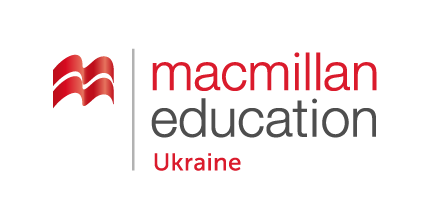 Ресурси для навчання життєвих компетентностей (англійська мова)Видавництво «Макміллан Ед'юкейшн» пропонує серію розроблених уроків різного рівня складності, які безкоштовні для завантаження з нашого сайту http://www.macmillanenglish.com/life-skills/resources/ за такими тематичними блоками:

Вміння організовувати свою роботу
Планування, організація та уміння надавати пріоритет є важливими компетенціями, які застосовуються до всіх сфер нашого життя. Створення організованого навчального простору і уміння ефективно управляти навчанням є суттєвим для академічного життя. На ринку праці роботодавці шукають кандидатів, які вміють демонструвати здатність розставляти пріоритети під час великої завантаженості.
Соціальні компетенції
Як ми бачимо себе і як нас бачать інші? Мати самосвідомість є важливою частиною розуміння того, як ми ведемо себе і вміємо належним чином реагувати в різних соціальних ситуаціях.Знання того, що змушує нас кидати виклик деяким з наших власних стереотипів, приділяючи особливу увагу нашим соціальним навичкам, допоможе збудувати кращі відносини і поліпшити взаємодію з тими, хто навколо нас.
Управління людьми
Розуміння того, як керувати людьми в робочій ситуації може означати все, від знання, як отримати найкраще з інших та мотивації команди, до спроможності вести і підтримувати колег у складних ситуаціях.
Критичне мислення
Здатність застосовувати критичне мислення, оцінити інформацію з різних джерел і проаналізувати логіку аргументів є найважливішими навичками для подальшого навчання у ВНЗ. Для учнів, які планують після школи навчатися у ВНЗ, розвиток навичок критичного мислення розглядається як необхідну основу для успіху у навчанні.
Тайм-менеджмент 
Усі ми стикаємось з різним тиском та вимогами в особистому, професійному та учнівському житті. Іноді здається, що 24 годин на добу не вистачає.  Знати, як ефективно управляти своїм робочим часом, має вирішальне значення, допомагаючи знайти відчуття балансу і зменшити рівень стресу.
Полікультурна компетенція (повага до інших людей, толерантність)
Бути шанобливим до інших і приймати думки людей, права і почуття - навіть якщо вони відрізняються від власних – має важливе значення для збереження особистих стосунків. Показати повагу до батьків, вчителів, старших за віком або за професійним статусом – така основна мета ресурсів, які ілюструють важливість цієї компетенції в усіх аспектах нашого повсякденного життя.
Комунікативні компетенції
Встановлення контактів та зв'язків з іншими людьми є важливою частиною комунікації. Добірка ресурсів стосується міжособистісних і комунікаційних навичок, які учні можуть розвинути англійською мовою, щоб мати можливість ефективно спілкуватися.

Вміння спілкуватися та співпрацювати
Навички ефективного спілкування та співпраці є невід'ємною частиною будь-яких відносин, впливаючи на все, від професійного розвитку до особистого соціальної взаємодії. Низка ресурсів сприяє формуванню та розвитку міжособистісних та комунікаційних навичок учнів. 
Вміння вчитися
Навчання є невід'ємною частиною академічних успіхів. Незалежно від віку або рівня навчитися бути ефективним учнем і розуміти те, як керувати навчанням, є важливим для всіх учнів. Запропоновані ресурси розглядають різні методи і стратегії навчання в класі і за його межами.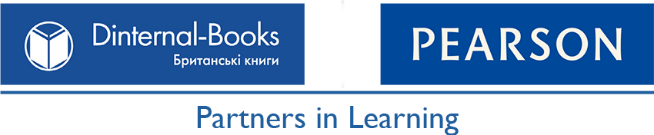 Міжнародний освітньо-методичний центр 
PEARSON –DinternalМетодичне забезпечення діяльності літніх мовних таборів 2017.У відповідь на ініціативу Міністерства освіти та науки України щодо організації літніх мовних таборів в Україні Міжнародний освітньо-методичний центр PEARSON-Dinternal пропонує комплекс навчально методичних матеріалів та методичного супроводу (тренінгів вчителів) із організації та проведення проектної роботи з учнями початкової та середньої школи. Методистами PEARSON-Dinternal розроблено систему роботи з проектами у трьох рівнях складності: А1 (2 - 4 класи), А2- А2+ (5-7 класи), В1 (8-9 класи). Методичні матеріали, підготовлені центром PEARSON-Dinternal, ґрунтуються на сучасних автентичних навчальних комплексах (усі необхідні матеріали містяться безпосередньо у самій методичній розробці) та забезпечують активний діяльнісний підхід та практику усіх комунікативних навичок. Матеріали та розробки, які пропонуються для опрацювання школярами, слугують базою та можуть бути адаптовані та творчо використані  організаторами табору.Завдання носять відкритий характер та спрямовані на розвиток соціокультурних компетенцій (порівняння культурних та соціокультурних реалій англомовних країн та України).Зміст методичної розробки на кожний рівень:Короткий опис мети проекту та загальні рекомендації щодо проведення проектної роботи.Декілька варіантів кінцевого проекту, що їх можуть створити школярі.Загальний план роботи над проектом (короткий опис етапів).Послідовний опис кожного із запропонованих етапів (перебіг навчальних сесій, порядок опрацювання мовного матеріалу, комунікативні шляхи активізації вже пройденого матеріалу, додаткові ігрові види діяльності, ключі до запропонованихзавдань).Навчальні матеріали для учнів (тексти, завдання, ребуси, кросворди, тощо).Усі матеріали доступні для вільного завантаження на сайті Міністерства освіти та науки України та сайті  Освітньо-методичного центру PEARSON-Dinternal:www.pearson.com.ua(середина квітня 2015 року)Початковий рівень(2-4 класи)Тема  проекту:     Festivals in Great Britain andUkraine                    (Свята  та традиції Великої Британії та України)Мета проекту: Поглиблення та систематизація знань учнів щодо святкових традицій України та Великої Британії, культурних відмінностей та спільних рис.Розвиток позитивної мотивації вивчення англійської мови та ознайомлення з культурою інших народів.Розвиток пошукових та дослідницьких умінь та навичок учнів (самостійно знаходити потрібну інформацію, опрацьовувати та аналізувати її).Забезпечення практики усного мовлення, розвиток навичок письма.Активізація навичок індивідуальної роботи, роботи в парах та малих групах.Кінцевий продукт (проект):Постер, дайджест, шкільна газета, вистава, концерт тощо, присвячені святкуванням у Великій Британії та Україні.Дидактичні матеріали:Fly High 3  Student’s Book (Special Days in Great Britain)Our Discovery IslandFestival packs (матеріали центру PEARSON- Dinternal)Лексико-граматичні теми проекту: Names of holidaysActivities associated with celebrationsFunctional language: greetings and wishesСередній рівень(5-7 класи)Тема  проекту: HealthyLiving (Здоровий спосiб життя)Мета проекту: Активізація знань та акцентування уваги учнів на важливості ведення здорового способу життя. Поглиблення знань учнів щодо корисності чи шкідливості різних харчових продуктів та звичок.  Удосконалення пошукових та дослідницьких умінь та навичок учнів (самостійно знаходити потрібну інформацію, опрацьовувати та аналізувати її).Забезпечення практики усного мовлення, розвиток навичок письма.Активізація навичок індивідуальної роботи, роботи в парах та малих групахКінцевий продукт (проект): Постер про здорове та шкідливе харчування, колонка порад у газетi, відеоінтервю, відеокліп, аудіопрезентація чи радіопрограмма, презентація у форматі PowerPointчиPrezi.Дидактичні матеріали:CosmicKids 1CosmicKids 2Cosmic Kids 3New Challenges1New Challenges 3Лексико-граматичні теми проекту: Food, Healthy habits, vitamins and minerals, sport, health, medicineQuestion forms, tense forms, modal verbs, imperatives, countable and uncountable nounsСтарший рівень(8-9 класи)Тема  проекту: Youngtalents (Талановита молодь Великої Британії та України)Мета проекту: Поглиблення та систематизація знань учнів щодо видатних особистостей та надзвичайних постатей культури, науки та мистецтва України та Великої Британії.Удосконалення пошукових та дослідницьких умінь та навичок учнів (самостійно знаходити потрібну інформацію, опрацьовувати та аналізувати її).Забезпечення практики усного мовлення, розвиток навичок письма.Активізація навичок індивідуальної роботи, роботи в парах та малих групахКінцевий продукт (проект): Настінний журнал з інтерв’ю відомих людей, постер про талановитих людей України та Великобританії, блог, відеоінтервю, відеокліп, аудіопрезентація чи радіопрограмма, презентація у форматі PowerPointчи Prezi.Дидактичні матеріали:Next Move 4Across Ukraine 2Choices IntermediateNew Challenges 3Лексико-граматичні теми проекту: Talents and abilities, arts, personal life, show business, career areas, jobs.Question forms, gerund and infinitive, tense forms, modal verbs, imperatives, countable and uncountable nouns, articles.Етапи роботи над проектомБританська Рада в Україні                                             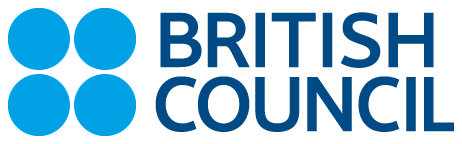 Літні табори 2017 Британською Радою було розроблено онлайн матеріали для тих хто вивчає англійську  мову. Ці матеріали включають відео і аудіо матеріали, мовні ігри, мовні вправи,розповіді на різні теми. Вебсайт містить ресурси для:дітей молодшого віку http://learnenglishkids.britishcouncil.org/en/?utm_source=lekids&utm_medium=header-tab&utm_campaign=learnenglish-kids підлітків http://learnenglishteens.britishcouncil.org/ вчителів http://www.teachingenglish.org.uk/ Матеріали веб-сайту можно використовувати для проектної роботи дітей у літньому таборі. 	Влітку 2016 році громадська організація “GoGlobal”   вперше ініціювала запрошення іноземців, носіїв мови, для участі в роботі літніх мовних таборів. У Вінницьку область прибуло 6 волонтерів, які успішно співпрацювали з нашими навчальними закладами. В жовтні 2016 року було знову оголошено конкурс для шкіл України на запрошення  волонтерів за програмою “GOcamp”. В  результаті  такого відбору в цьому році   23 загальноосвітніх навчальних заклади області  будуть приймати майже  30  волонтерів, які допомагатимуть в  проведені роботи у  літніх мовних таборах.  Крім того, в цьому році вперше запрошено волонтерів з німецькою та французькою мовами, які будуть працювати у м. Гайсин та          м. Бар. Подаємо список шкіл Вінницької області, які будуть приймати волонтерів (носіїв мови) у літніх мовних таборах 2017 року.                                                                                                                                                      Додаток 1.Німецька мова                                                                                                      французької мовиЗа результатами спеціально розробленої програми діти будуть перебувати у багатокультурному середовищі, навчатися працювати в команді, критично мислити та бути толерантним до інших. Вчителі, завдяки яким ЗНЗ виграли цей конкурс пройшли 3-х денне навчання організоване “GoGlobal”      (м. Київ) та отримали весь пакет необхідних матеріалів для роботи. МІНІСТЕРСТВО ОСВІТИ І НАУКИ УКРАЇНИ 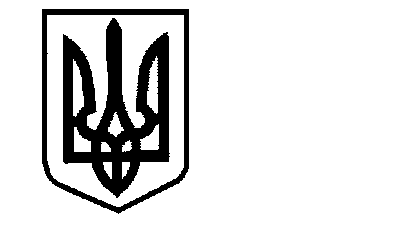 КОМУНАЛЬНИЙ ВИЩИЙ НАВЧАЛЬНИЙ ЗАКЛАД«ВІННИЦЬКА АКАДЕМІЯ НЕПЕРЕРВНОЇ ОСВІТИ» 21100  м.Вінниця, вул.Грушевського,13, тел.67-08-85, E-mail: bil@mail.vinnica.ua _______________ № _____На № ____ від __________                                Рішення науково-методичної ради комунального вищого навчального закладу «Вінницька академія неперервної освіти» протокол №         від          2017 року         Заслухавши  та  обговоривши  інформацію завідувача відділу іноземних мов            Гусевої В.О. КВНЗ «Вінницька науково-методична рада вирішила:науково-методична рада інституту ухвалила: Схвалити довідку про організацію літніх мовних таборів у Вінницькій області.Провести І та  ІІ етапи школи професійного зростання для вчителів англійської мови, які є організаторами літніх мовних таборів на місцях (2 червня).Підготувати методичні рекомендації з питань організації літніх мовних таборів (2 червня).Поширити методичні рекомендації з питань організації літніх мовних таборів через методичний кластер та блог відділу іноземних мов.Підготувати до видання посібник для вчителів англійської мови з питань організації літніх мовних таборів ( вересень).        Голова науково-методичної ради,        ректор академії                                             				 С.І. ДровозюкГусева В.О.67-08-85 Sport station Sport station Sport station Sport station Sport station Sport station Sport station Sport station Sport station Sport stationHandy craft stationGame stationGame stationGame stationGame stationProject stationProject stationProject stationProject stationProject stationPlay StationPlay StationPlay StationPlay Station Music station Music station Music station Music station Music stationTimeTime10.00-10.4510.00-10.4510.00-10.4510.00-10.4510.00-10.4510.00-10.4510.00-10.4510.00-10.4510.00-10.4510.00-10.4510.00-10.4510.00-10.4510.00-10.4510.00-10.4510.00-10.4510.00-10.4510.00-10.4510.00-10.4510.00-10.4510.00-10.4510.00-10.4510.00-10.4510.00-10.4510.00-10.4510.00-10.4510.00-10.4510.00-10.4510.00-10.4510.00-10.45SquadSquadSquad#1Squad#1Squad#1Squad#1Squad#1Squad#1Squad#1Squad#1Squad#1Squad#1Squad#2Squad#3Squad#3Squad#3Squad#3Squad#4Squad#4Squad#4Squad#4Squad#4Squad#5Squad#5Squad#5Squad#5Squad#6Squad#6Squad#6Squad#6Squad#6PlacePlaceSport groundSport groundSport groundSport groundSport groundSport groundSport groundSport groundSport groundSport groundSchool yardSchool yardSchool yardSchool yardSchool yardRoom #1Room #1Room #1Room #1Room #1HallHallHallHallAssembly hallAssembly hallAssembly hallAssembly hallAssembly hall                                          Break 10 minutes                                          Break 10 minutes                                          Break 10 minutes                                          Break 10 minutes                                          Break 10 minutes                                          Break 10 minutes                                          Break 10 minutes                                          Break 10 minutes                                          Break 10 minutes                                          Break 10 minutes                                          Break 10 minutes                                          Break 10 minutes                                          Break 10 minutes                                          Break 10 minutes                                          Break 10 minutes                                          Break 10 minutes                                          Break 10 minutes                                          Break 10 minutes                                          Break 10 minutes                                          Break 10 minutes                                          Break 10 minutes                                          Break 10 minutes                                          Break 10 minutes                                          Break 10 minutes                                          Break 10 minutes                                          Break 10 minutes                                          Break 10 minutes                                          Break 10 minutes                                          Break 10 minutes                                          Break 10 minutes                                          Break 10 minutes Sport station Sport station Sport station Sport station Sport station Sport station Sport station Sport station Sport station Sport stationHandy craft stationHandy craft stationHandy craft stationGame stationGame stationGame stationGame stationProject stationProject stationProject stationProject stationPlay StationPlay StationPlay StationPlay StationPlay Station Music station Music station Music station Music stationTime10.55-11.4010.55-11.4010.55-11.4010.55-11.4010.55-11.4010.55-11.4010.55-11.4010.55-11.4010.55-11.4010.55-11.4010.55-11.4010.55-11.4010.55-11.4010.55-11.4010.55-11.4010.55-11.4010.55-11.4010.55-11.4010.55-11.4010.55-11.4010.55-11.4010.55-11.4010.55-11.4010.55-11.4010.55-11.4010.55-11.4010.55-11.4010.55-11.4010.55-11.4010.55-11.40SquadSquad#6Squad#6Squad#6Squad#6Squad#6Squad#6Squad#6Squad#6Squad#6Squad#6Squad#1Squad#1Squad#1Squad#2Squad#2Squad#2Squad#2Squad#3Squad#3Squad#3Squad#3Squad#4Squad#4Squad#4Squad#4Squad#4Squad#5Squad#5Squad#5Squad#5PlaceSport groundSport groundSport groundSport groundSport groundSport groundSport groundSport groundSport groundSport groundSchool yardSchool yardSchool yardSchool yardSchool yardSchool yardSchool yardRoom #1Room #1Room #1Room #1HallHallHallHallHallAssembly hallAssembly hallAssembly hallAssembly hall                                          Break 10 minutes                                          Break 10 minutes                                          Break 10 minutes                                          Break 10 minutes                                          Break 10 minutes                                          Break 10 minutes                                          Break 10 minutes                                          Break 10 minutes                                          Break 10 minutes                                          Break 10 minutes                                          Break 10 minutes                                          Break 10 minutes                                          Break 10 minutes                                          Break 10 minutes                                          Break 10 minutes                                          Break 10 minutes                                          Break 10 minutes                                          Break 10 minutes                                          Break 10 minutes                                          Break 10 minutes                                          Break 10 minutes                                          Break 10 minutes                                          Break 10 minutes                                          Break 10 minutes                                          Break 10 minutes                                          Break 10 minutes                                          Break 10 minutes                                          Break 10 minutes                                          Break 10 minutes                                          Break 10 minutes                                          Break 10 minutes Sport station Sport station Sport station Sport station Sport station Sport station Sport stationHandy craft stationHandy craft stationHandy craft stationHandy craft stationHandy craft stationGame stationGame stationGame stationGame stationProject stationProject stationProject stationProject stationPlay StationPlay StationPlay StationPlay StationPlay Station Music station Music station Music stationTimeTimeTime11.50-12.3511.50-12.3511.50-12.3511.50-12.3511.50-12.3511.50-12.3511.50-12.3511.50-12.3511.50-12.3511.50-12.3511.50-12.3511.50-12.3511.50-12.3511.50-12.3511.50-12.3511.50-12.3511.50-12.3511.50-12.3511.50-12.3511.50-12.3511.50-12.3511.50-12.3511.50-12.3511.50-12.3511.50-12.3511.50-12.3511.50-12.3511.50-12.35SquadSquadSquadSquad#5Squad#5Squad#5Squad#5Squad#5Squad#5Squad#5Squad#6Squad#6Squad#6Squad#6Squad#6Squad#1Squad#1Squad#1Squad#1Squad#2Squad#2Squad#2Squad#2Squad#3Squad#3Squad#3Squad#3Squad#3Squad#4Squad#4Squad#4PlacePlacePlaceSport groundSport groundSport groundSport groundSport groundSport groundSport groundSchool yardSchool yardSchool yardSchool yardSchool yardSchool yardSchool yardSchool yardSchool yardRoom #1Room #1Room #1Room #1HallHallHallHallHallAssembly hallAssembly hallAssembly hall                                          Dinner time                                          12.35-13.15                                          Dinner time                                          12.35-13.15                                          Dinner time                                          12.35-13.15                                          Dinner time                                          12.35-13.15                                          Dinner time                                          12.35-13.15                                          Dinner time                                          12.35-13.15                                          Dinner time                                          12.35-13.15                                          Dinner time                                          12.35-13.15                                          Dinner time                                          12.35-13.15                                          Dinner time                                          12.35-13.15                                          Dinner time                                          12.35-13.15                                          Dinner time                                          12.35-13.15                                          Dinner time                                          12.35-13.15                                          Dinner time                                          12.35-13.15                                          Dinner time                                          12.35-13.15                                          Dinner time                                          12.35-13.15                                          Dinner time                                          12.35-13.15                                          Dinner time                                          12.35-13.15                                          Dinner time                                          12.35-13.15                                          Dinner time                                          12.35-13.15                                          Dinner time                                          12.35-13.15                                          Dinner time                                          12.35-13.15                                          Dinner time                                          12.35-13.15                                          Dinner time                                          12.35-13.15                                          Dinner time                                          12.35-13.15                                          Dinner time                                          12.35-13.15                                          Dinner time                                          12.35-13.15                                          Dinner time                                          12.35-13.15                                          Dinner time                                          12.35-13.15                                          Dinner time                                          12.35-13.15                                          Dinner time                                          12.35-13.15 Sport station Sport station Sport station Sport station Sport station Sport station Sport stationHandy craft stationHandy craft stationHandy craft stationHandy craft stationHandy craft stationGame stationGame stationGame stationProject stationProject stationProject stationProject stationPlay StationPlay StationPlay StationPlay StationPlay StationPlay Station Music station Music stationTimeTimeTimeTime13.15-14.0013.15-14.0013.15-14.0013.15-14.0013.15-14.0013.15-14.0013.15-14.0013.15-14.0013.15-14.0013.15-14.0013.15-14.0013.15-14.0013.15-14.0013.15-14.0013.15-14.0013.15-14.0013.15-14.0013.15-14.0013.15-14.0013.15-14.0013.15-14.0013.15-14.0013.15-14.0013.15-14.0013.15-14.0013.15-14.0013.15-14.00SquadSquadSquadSquadSquad#4Squad#4Squad#4Squad#4Squad#4Squad#4Squad#4Squad#5Squad#5Squad#5Squad#5Squad#5Squad#6Squad#6Squad#6Squad#1Squad#1Squad#1Squad#1Squad#2Squad#2Squad#2Squad#2Squad#2Squad#2Squad#3Squad#3PlacePlacePlacePlaceSport groundSport groundSport groundSport groundSport groundSport groundSport groundSchool yardSchool yardSchool yardSchool yardSchool yardSchool yardSchool yardSchool yardRoom #1Room #1Room #1Room #1HallHallHallHallHallHallAssembly hallAssembly hall                                       Break 10 minutes                                       Break 10 minutes                                       Break 10 minutes                                       Break 10 minutes                                       Break 10 minutes                                       Break 10 minutes                                       Break 10 minutes                                       Break 10 minutes                                       Break 10 minutes                                       Break 10 minutes                                       Break 10 minutes                                       Break 10 minutes                                       Break 10 minutes                                       Break 10 minutes                                       Break 10 minutes                                       Break 10 minutes                                       Break 10 minutes                                       Break 10 minutes                                       Break 10 minutes                                       Break 10 minutes                                       Break 10 minutes                                       Break 10 minutes                                       Break 10 minutes                                       Break 10 minutes                                       Break 10 minutes                                       Break 10 minutes                                       Break 10 minutes                                       Break 10 minutes                                       Break 10 minutes                                       Break 10 minutes                                       Break 10 minutes Sport station Sport station Sport station Sport stationHandy craft stationHandy craft stationHandy craft stationHandy craft stationHandy craft stationHandy craft stationHandy craft stationGame stationGame stationGame stationGame stationProject stationProject stationProject stationProject stationProject stationPlay StationPlay StationPlay StationPlay StationPlay Station Music stationTimeTimeTimeTimeTime14.10-14.5514.10-14.5514.10-14.5514.10-14.5514.10-14.5514.10-14.5514.10-14.5514.10-14.5514.10-14.5514.10-14.5514.10-14.5514.10-14.5514.10-14.5514.10-14.5514.10-14.5514.10-14.5514.10-14.5514.10-14.5514.10-14.5514.10-14.5514.10-14.5514.10-14.5514.10-14.5514.10-14.5514.10-14.5514.10-14.55SquadSquadSquadSquadSquadSquad#3Squad#3Squad#3Squad#3Squad#4Squad#4Squad#4Squad#4Squad#4Squad#4Squad#4Squad#5Squad#5Squad#5Squad#5Squad#6Squad#6Squad#6Squad#6Squad#6Squad#1Squad#1Squad#1Squad#1Squad#1Squad#2PlacePlacePlacePlacePlaceSport groundSport groundSport groundSport groundSchool yardSchool yardSchool yardSchool yardSchool yardSchool yardSchool yardSchool yardSchool yardSchool yardSchool yardRoom #1Room #1Room #1Room #1Room #1HallHallHallHallHallAssembly hall                                         Break 10 minutes                                         Break 10 minutes                                         Break 10 minutes                                         Break 10 minutes                                         Break 10 minutes                                         Break 10 minutes                                         Break 10 minutes                                         Break 10 minutes                                         Break 10 minutes                                         Break 10 minutes                                         Break 10 minutes                                         Break 10 minutes                                         Break 10 minutes                                         Break 10 minutes                                         Break 10 minutes                                         Break 10 minutes                                         Break 10 minutes                                         Break 10 minutes                                         Break 10 minutes                                         Break 10 minutes                                         Break 10 minutes                                         Break 10 minutes                                         Break 10 minutes                                         Break 10 minutes                                         Break 10 minutes                                         Break 10 minutes                                         Break 10 minutes                                         Break 10 minutes                                         Break 10 minutes                                         Break 10 minutes                                         Break 10 minutes Sport station Sport stationHandy craft stationHandy craft stationHandy craft stationHandy craft stationHandy craft stationHandy craft stationHandy craft stationGame stationGame stationGame stationGame stationGame stationProject stationProject stationProject stationProject stationPlay StationPlay StationPlay StationPlay StationPlay Station Music stationTimeTimeTimeTimeTimeTimeTime15.05-15.5015.05-15.5015.05-15.5015.05-15.5015.05-15.5015.05-15.5015.05-15.5015.05-15.5015.05-15.5015.05-15.5015.05-15.5015.05-15.5015.05-15.5015.05-15.5015.05-15.5015.05-15.5015.05-15.5015.05-15.5015.05-15.5015.05-15.5015.05-15.5015.05-15.5015.05-15.5015.05-15.50SquadSquadSquadSquadSquadSquadSquadSquad#2Squad#2Squad#3Squad#3Squad#3Squad#3Squad#3Squad#3Squad#3Squad#4Squad#4Squad#4Squad#4Squad#4Squad#5Squad#5Squad#5Squad#5Squad#6Squad#6Squad#6Squad#6Squad#6Squad#1PlacePlacePlacePlacePlacePlaceSport groundSport groundSchool yardSchool yardSchool yardSchool yardSchool yardSchool yardSchool yardSchool yardSchool yardSchool yardSchool yardSchool yardSchool yardRoom #1Room #1Room #1HallHallHallHallHallHallAssembly hallЕтапЗміст роботи1ОрганізаційнийОрганізаційний1a– визначення завданняSetting the taskознайомлення учнів з поняттям проекту, визначення специфіки створення проекту з англійської мовивизначення часу на проведення проекту, окреслення його етапів розподіл учнів на групи  характеристика очікуваного результату – обговорення фінального продукту 1b – вступ до теми проектуWarm-up&lead-inвизначення теми проекту виявлення знань учнів з даної теми (backgroundknowledge)обговорення теми проекту, видів завдань та послідовності роботи під час проекту відповідно до теми і мети проекту2Мовна практикаМовна практикаФормування лінгвістичної компетенціїLanguage input &skills developmentвідбір опорного мовного матеріалу, необхідного для ефективної реалізації проекту(targetlanguage)забезпечення активної усної та письмової практикивикористання лексичних та граматичних структур, які знадобляться учням у ході роботи над проектомробота над подальшим розвитком мовленнєвих навичок, що стануть у пригоді під час роботи над проектом та його презентації (читання, аудіювання, говоріння та письмо)3Комунікативна підготовкаКомунікативна підготовкаОпанування вміннями та навичками комунікативної діяльності під час групової роботиFunctional languageвизначення (разом з учнями) мовленнєвих зразків та структур(functionallanguage), необхідних для спілкування англійською під час роботи у групах відпрацювання визначених мовленнєвих зразків 4ДіяльніснийДіяльнісний4a - Робота над проектомProjectworkсамостійна робота учнів – мозковий штурм в у групі щодо ідей для майбутнього проектурозподіл обов’язків учасників групи під час виконання проектускладання переліку матеріалів та ресурсів, необхідних для проектустворення  попереднього (чорновий) варіанту проекту4b – Поміжний контроль діяльності учасників проектуStop-and-checkкороткий звіт групи щодо остаточного бачення фінального продуктудемонстрація опрацьованих джерел інформаціїконсультація та рекомендації вчителя3c – Завершення проектуProject finalisingробота над остаточнимваріантом проекту5ПрезентаційнийПрезентаційний Захист проектуProject Presentationпідготовка учнів до захисту проекту в групахпрезентація проекту перед класомрозміщення проекту в класі для детального з ним ознайомленняіншимигрупами та подальшої мовноїроботи над контентом  проекту 6ОціннийОціннийРефлексія та оцінка проектівFeedbacksessionобговорення  вражень щодо проектів інших групголосування за найкращий проектроботаізмовнимнаповненняусіхпроектів у ігровій (змагальницікий) формі: квест, вікторина, загадки тощокоментарівчителящодопроектів№Навчальний закладНаселений пункт1НВК « ЗШ І-ІІІ ст. №2» м. БарБар2Тульчинська ЗОШ І-ІІІ ст. №2Тульчин3Бершадська ЗОШ І-ІІІ ст. №3Бершадь4КЗ «ЗШ І-ІІІ ст. №27 ВМР»Вінниця5КЗ «ЗШ І-ІІІ ст. №3 ВМР»Вінниця6Козятинський ЗНЗ І-ІІІ ст. «Школа-інтернат - гімназія» імені В. ПідгорбунськогоКозятин7Хоньковецька ЗОШ І-ІІІ ст. Могилів-Подільський р-нХоньківці8КЗ « ЗОШ І-ІІІ ст. №4 м. Хмільник»Хмільник9«Спеціалізована ЗШ І ст. з поглибленим вивченням іноземних мов  №25 ВМР» Вінниця10Бершадська ЗШ І-ІІІ ст. №1Бершадь11Баланівська ЗШ І0ІІІ ст. Бершадського районуБаланівка12Вендичанська ЗОШ І-ІІІ ст. Могилів-Подільського районуВендичани13Бирлівська ЗОШ І-ІІ ст.Бершадський р-нБирлівка14ЗОШ І-ІІІ ст. с. ЧорноминПіщанського р-нуЧорномин15Шаргородська ЗОШ І-ІІІ ст. №1Шаргород16КЗ «ЗОШ І-ІІІ ст. №8 ВМР»Вінниця17Войнашівська ЗОШ І-ІІІ ст. Войнашівка18Ладижинська ЗОШ І-ІІІ ст. №3 Ладижин19Корделівська ЗОШ І-ІІІ ст. Корделівка20КЗ «ЗОШ І-ІІІ ст. №33 ВМР»Вінниця21ЗОШ І-ІІІ ст. с. Черепашинці, Калинівського районуЧерепашинці22КЗ «Гуманітарна гімназія №1 ім. М. Пирогова ВМР» Вінниця23ЗОШ І-ІІІ ст. с. СтуденаСтудена№Навчальний закладНаселений пункт1НВК «ЗШ І – ІІІ ст №2 – гімназія» м. БарБар№Навчальний закладНаселений пункт1СЗШ І-ІІІ ст. №4 м. ГайсинаГайсин